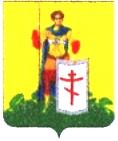 СОВЕТ ДМИТРИЕВСКОГО СЕЛЬСКОГО ПОСЕЛЕНИЯ 	                           КАВКАЗСКОГО РАЙОНАВНЕОЧЕРЕДНАЯ СОРОК ТРЕТЬЯ  СЕССИЯР Е Ш Е Н И Естаница Дмитриевскаяот 06.10.2017г.	  №  1Об утверждении программы комплексного развития коммунальной инфраструктуры Дмитриевского сельское поселение Кавказского района  на 2017-2029 годыВ соответствии с постановлением Правительства Российской Федерации от 01 октября 2015 года № 1050 «Об утверждении требований к программам комплексного развития социальной инфраструктуры поселений, городских округов», в соответствии с пунктом 4.1 статьи 6 Градостроительного кодекса Российской Федерации, руководствуясь статьей 14 Федерального закона          от 6 октября 2003 года № 131-ФЗ «Об общих принципах организации местного самоуправления в Российской Федерации», уставом Дмитриевского сельского поселения Кавказского района, Совет Дмитриевского сельского поселения Кавказского района р е ш и л:1.	Утвердить программу комплексного развития коммунальной инфраструктуры Дмитриевского сельского поселения Кавказского района на 2017-2029 годы.2.	Разместить муниципальную программу комплексного развития коммунальной инфраструктуры Дмитриевского сельского поселения Кавказского района на 2017-2029 годы на официальном Интернет-  сайте администрации Дмитриевского сельского поселения Кавказского района www.adm-dmitrievskaya.ru. 3.	Настоящее решение вступает в силу со дня его официального опубликования. Глава Дмитриевского сельского поселения  Кавказского района                                                        С.М.ТокинПриложение:утвержденырешением СоветаДмитриевского сельскогопоселения Кавказского районаот _________  № ___________ПРОГРАММАКОМПЛЕКСНОГО РАЗВИТИЯ СИСТЕМ КОММУНАЛЬНОЙ
ИНФРАСТРУКТУРЫ ДМИТРИЕВСКОГО СЕЛЬСКОГО
ПОСЕЛЕНИЯ КАВКАЗСКОГО РАЙОНА
КРАСНОДАРСКОГО КРАЯ НА 2017 - 2029 ГОДЫОглавлениеВведениеПрограмма комплексного развития систем коммунальной инфраструктуры Дмитриевского сельского поселения  Кавказского  района Краснодарского края на 2017 - 2029 гг. (Программа) разработана в соответствии с прогнозом социально - экономического развития поселения.Правовой основой для разработки Программы являются следующие нормативные документы:Градостроительный кодекс РФ от 29.12.2004 № 190-ФЗ (в ред. Федерального закона от 17.07.2009 № 164-ФЗ);Федеральный закон от 27.11.2009 г. №  261-ФЗ «Обэнергосбережении и о повышении энергетической эффективности и о внесении изменений в отдельные законодательные акты Российской Федерации»;Федеральный закон от 06.10.2003 г. № 131-ФЗ «Об общих принципах организации местного самоуправления в Российской Федерации»;Программа комплексного развития систем коммунальной инфраструктуры на перспективный период является важнейшим инструментом, обеспечивающим развитие коммунальных систем и объектов в соответствии с потребностями жилищного и промышленного строительства, повышающим качество производимых для потребителей коммунальных услуг, а также способствующим улучшению экологической ситуации на территории муниципального образования.В частности, для муниципального образования Программа является:- инструментом комплексного управления и оптимизации развития системы коммунальной инфраструктуры, т.к. позволяет увязать вместе по целям и темпам развития коммунальные системы поселения, выявить проблемные точки и в условиях ограниченности ресурсов оптимизировать их для решения наиболее острых проблем муниципального образования;инструментом управления (в том числе посредством мониторинга) предприятиями всех форм собственности, функционирующими в коммунальной сфере, т.к. позволяет влиять на планы развития и мотивацию этих организаций в интересах муниципального образования, а также с помощью системы мониторинга оценивать и контролировать деятельность данных организаций;необходимой базой для разработки производственных и инвестиционных программ организаций коммунального комплекса;механизмом эффективного управления муниципальными расходами, т.к. позволяет выявить первоочередные задачи муниципального образования в сфере развития коммунальной инфраструктуры, а также выявить реальные направления расходов предприятий, функционирующих в коммунальной сфере;необходимое условие для получения финансовой поддержки на федеральном уровне.Программа направлена на осуществление надежного и устойчивого обеспечения потребителей коммунальными услугами надлежащего качества, снижение износа объектов коммунальной инфраструктуры, обеспечение инженерной инфраструктурой земельных участков.В основу формирования и реализации Программы комплексного развития систем коммунальной инфраструктуры муниципального образования положены следующие принципы:целеполагания - мероприятия и решения Программы комплексного развития должны обеспечивать достижение поставленных целей;системности - рассмотрение Программы комплексного развития коммунальной инфраструктуры муниципального образования как единой системы с учетом взаимного влияния разделов и мероприятий Программы;комплексности - формирование Программы развития коммунальной инфраструктуры во взаимосвязи с различными целевыми Программами (федеральными, областными, муниципальными), реализуемыми на территории муниципального образования.Программа определяет основные направления развития коммунальной инфраструктуры, в части объектов водоснабжения, уличного освещения.Таким образом, Программа комплексного развития систем коммунальной инфраструктуры Дмитриевского сельского поселения Кавказского муниципального района Краснодарского края представляет собой увязанный по целям, задачам и срокам осуществления перечень мероприятий, направленных на обеспечение функционирования и развития коммунальной инфраструктуры муниципального образования на период 2017 - 2029 гг., а также содержит перспективные мероприятия, сроки реализации которых могут быть изменены в силу объективных обстоятельств. Основополагающим аспектом Программы является, система программных мероприятий по различным направлениям развития коммунальной инфраструктуры. Программой определены механизмы реализации основных ее направлений, ожидаемые результаты реализации Программы и потенциальные показатели оценки эффективности мероприятий, включаемых в Программу.Данная Программа ориентирована на устойчивое развитие, под которым предполагается обеспечение существенного прогресса в развитии основных секторов экономики, повышение уровня жизни и условий проживания населения, долговременная экологическая безопасности поселения, рациональное использование всех видов ресурсов, современные методы организации инженерных систем.Программа в полной мере соответствует государственной политике реформирования жилищно-коммунального комплекса Российской Федерации.ПАСПОРТПРОГРАММЫ КОМПЛЕКСНОГО РАЗВИТИЯ СИСТЕМ
КОММУНАЛЬНОЙ ИНФРАСТРУКТУРЫ ДМИТРИЕВСКОГО
СЕЛЬСКОГО ПОСЕЛЕНИЯ НА 2017-2029 гг.ХАРАКТЕРИСТИКА СУЩЕСТВУЮЩЕГО СОСТОЯНИЯКОММУНАЛЬНОЙ ИНФРАСТРУКТУРЫ ДМИТРИЕВСКОГО СЕЛЬСКОГО ПОСЕЛЕНИЯВодоснабжение и водоотведениеВодоснабжение как отрасль играет огромную роль в обеспечении жизнедеятельности сельского поселения и требует целенаправленных мероприятий по развитию надежной системы хозяйственно-питьевого водоснабжения.В настоящее время централизованное водоснабжение на территории Дмитриевского сельского поселения Кавказского района организовано из подземных источников. В качестве источника хозяйственно-питьевого водоснабжения населенных пунктов приняты подземные воды, добыча которых осуществляется с помощью артезианских водозаборных скважин.Эксплуатацией артезианских скважин на территории Дмитриевского сельского поселения занимается МУП «Дмитриевское».Общая протяженность водопроводных сетей в  Дмитриевском сельском поселении Кавказского района – 19,8 к м.В настоящее время система водоснабжения и водоотведения испытывает ряд серьезных проблем:значительный износ водопроводной сети;вода соответствует требованиям СанПин 2.1.4.1074-01. «Питьевая вода. Гигиенические требования к качеству воды централизованных систем питьевого водоснабжения. Контроль качества».ТеплоснабжениеВ состав Дмитриевского сельского поселения Кавказского района в настоящие время входит ст. Дмитриевская с жилой застройкой, с объектами соцкультбыта и инженерной инфраструктурой.Сети и сооружения теплоснабжения на территории населенного пункта ст. Дмитриевской  в настоящие время отсутствуют. Существующая индивидуальная одно- и двухэтажная застройка обеспечивает теплом от индивидуальных газовых котлов ( АОГВ)ЭлектроснабжениеЭлектроснабжение Дмитриевского сельского поселения Кавказского района осуществляется от электрических сетей 35 кВ, являющихся частью энергосистемы ОАО « Кубаньэнерго».Центром электроснабжения является трансформаторная подстанция 35/10кВ «Дмитриевская».Поставщиком электроэнергии в Дмитриевском сельском поселении является 1 сетевая организация: ОАО «Кубаньэнерго».Протяженность электросетей в Дмитриевском сельском поселении Кавказском районе составляет 161,25км. С целью обеспечения высокой безопасности и повышения надежности эксплуатации электроснабжения Дмитриевского сельского поселения Кавказского района систематически производится ремонт и реконструкция объектов электрических сетей, замена силовых трансформаторов на трансформаторы большей мощности, прокладка воздушных линий с использованием провода марки СИП и другие ремонтно-восстановительные работы.С целью повышения уровня освещенности, безопасности и надежности работы сетей наружного освещения производится планомерная замена устаревшего оборудования, внедряются новые технологии, такие как:-замена светильников марки РКУ на светильники ЖКУ;замена на воздушных линиях неизолированного провода марки АС на самонесущий изолированный провод марки СИП.В настоящее время в системе электроснабжения существуют следующие проблемы:состояние изношенности сетей и оборудования;необходимость модернизации оборудования ряда подстанций и сетей;создание резервных мощностей на подстанциях за счёт установки вторых трансформаторов и увеличение их мощности.ГазоснабжениеГазоснабжение является неотъемлемой частью цивилизованной и культурной жизни общества. Газификация Дмитриевского сельского поселения Кавказского района  началась в 1998 г. В настоящее время процент газификации Дмитриевского сельского поселения Кавказского района составляет 90 %. В Дмитриевском  сельском поселении Кавказском районе эксплуатацию систем газораспределения и газопотребления осуществляет  ГРО АО «Кропоткингоргаз».ОАО «Краснодаррегионгаз» имеет договорные отношения со всеми категориями потребителей природного газа.Расчеты за предоставленные услуги по транспортировке природного газа, выполненные работы производятся на основании выставляемых счетов и счетов фактур.Источником газоснабжения Дмитриевского сельского поселения кавказского района  является ГРО АО «Кропоткингоргаз».Утилизация (захоронение) твердых бытовых отходовВывоз ТБО с территории поселения осуществляется ООО «Кавказ- Эко» Дмитриевского сельского поселения Кавказского района  на полигон ТБО и путем самовывоза на несанкционированную свалку.Учитывая, что полигон переработки ТБО является одной из важных составляющих системы коммунальной инфраструктуры и санитарной очистки поселения, необходимо последовательное проведение мероприятий, направленных на поэтапное выведение из эксплуатации действующей свалки: проведения своевременной рекультивации использованных участков и строительства контейнерных площадок на территории поселения для дальнейшей транспортировки ТБО на площадку комплекса сортировки ТБО. Данные мероприятия позволят:предотвратить поступление ТБО на несанкционированную свалку; предотвратить попадание фильтрата в грунтовые воды и выбросы метана в атмосферу;полностью исключить возможность возникновения пожаров и появления нанесанкционированной свалки бродячих животных и птиц, которые являются распространителями вирусных инфекций.Краткий анализ состояния установки приборов учета и энергоресурсосбережения у потребителейВ соответствии с Федеральным законом Российской Федерации от 23.11.2009 № 261-ФЗ «Об энергосбережении и о повышении энергетической эффективности и о внесении изменений в отдельные законодательные акты Российской Федерации» в Дмитриевском сельском поселении Кавказском районе разработана и утверждена постановлением Администрации муниципальная долгосрочная целевая программа «Об энергосбережении и повышении энергетической эффективности».Основными целями Программы являются:Снижение удельных показателей потребления электрической энергии и воды, сокращение потерь энергоресурсов.Переход на отпуск ресурсов (тепловой энергии, горячей и холодной воды, электрической энергии) потребителям в соответствии с показаниями приборов учета.Обеспечение надежного и устойчивого обслуживания потребителей коммунальных услуг.Программа охватывает потребление топливно-энергетических ресурсов по основным группам потребителей: бюджетная сфера, жилищный фонд.Бюджетная сфераОрганизации бюджетной сферы Дмитриевского сельского поселения Кавказского района разработали и реализуют Программы в области энергосбережения и повышения энергетической эффективности.Жилищный фондПо состоянию на 01.06.2017 год число усадебных домов на территории Дмитриевского сельского поселения Кавказского района  составляет 1190 домовладений.  Установка приборов учета потребления электрической энергии и холодной воды по домам характеризуется на 01.07.2017 года следующими данными:Таблица 2.ПЕРСПЕКТИВЫ РАЗВИТИЯ ДМИТРИЕВСКОГО СЕЛЬСКОГО ПОСЕЛЕНИЯ КАВКАЗСКОГО РАЙОНА И ПРОГНОЗ СПРОСА НА КОММУНАЛЬНЫЕ РЕСУРСЫДинамика и прогноз численности населенияЧисленность населения определена на основе данных о перспективах развития поселения в системе расселения с учетом демографического прогноза, естественного и механического движения населения. Расчетная численность населения на перспективу приведена в таблице 3.По негативному варианту численность населения в поселении в период I очереди (10 лет) уменьшится на 2 %, а к расчетному сроку на 4%. Отрицательный баланс естественного движения населения будет частично покрываться за счет показателя механического движения.Предусматривается позитивный вариант численности населения срастущей численностью населения, который отвечает высокомужизненному потенциалу поселения, при котором кризисные явленияпоследнего десятилетия удастся достаточно быстро нейтрализовать. Приэтом предполагается мобилизация всех внутренних возможностейтерритории и развитие всех сфер деятельности, основанных наиспользовании имеющегося ресурсного потенциала, что приведет кэкономической стабильности и социальному благополучию. Именно эти факторы обеспечат устойчивое развитие территории поселений.Динамика возрастной структуры населения Дмитриевского сельского поселения Кавказского района  на перспективу по рассматриваемым вариантам будет следующей: таблица 3.Преобразование в экономике, происходящие на современном этапе, требуют создания такой отраслевой структуры занятости работающих, которая бы качественно отличалась от прежней, являвшейся результатом длительного экстенсивного экономического развития.На перспективу целесообразно такое развитие структурных характеристик занятости населения, которое наряду с включением в них как традиционных направлений деятельности - торговли, здравоохранения, образования, так и новых - туризм, страхование, финансы, операции с недвижимостью, предпринимательская деятельность, малый и средний бизнес.Занятость населения и прогноз изменения доходов населения.В 2017 году ситуация на рынке труда Дмитриевского сельского поселения Кавказского района оставалась стабильной.В 2017 году за государственной услугой содействия в поиске подходящей работы обратилось 83 человек. Численность безработных, зарегистрированных в службе занятости в течение 2017 года, уменьшилась по сравнению с 2010 годом.Уровень регистрируемой безработицы уменьшился с 1,0% на начало 2013 года до 0,69% на начало 2014 года.Реализовывались дополнительные меры по стабилизации рынка труда в рамках ведомственной целевой программы «Снижение напряженности на рынке труда Краснодарского края на 2011 год».Прогноз развития промышленностиОсновными направлениями в развитии экономики поселения является разнообразие экономической специализации, сочетание крупных промышленных производств, сельскохозяйственных организаций и малых сфер экономики. На территории Дмитриевского сельского поселения Кавказского района функционируют следующие предприятия:70 сельхоз товаропроизводителей разных форм собственности  и базовое (градообразующее) сельскохозяйственное предприятие ООО СХП «Дмитриевское» и  ООО « Белая Русь». Земельный фонд, предоставленный для нужд сельскохозяйственного производства, насчитывает 16,3 тыс.га, из которых 15,2 тыс.га отведено под наиболее интенсивный вид сельскохозяйственных угодий: пашню. Крупнейшим землепользователем является ООО СХП «Дмитриевское», в ведении которого находятся 9,6 тыс.га земель сельскохозяйственного назначения. Специализация сельского хозяйства складывается с преобладанием растениеводства: с ведущей ролью зернового хозяйства, сочетающегося с выращиванием масленичных культур и сахарной свеклы.В 2006 году в хозяйствах всех категорий Дмитриевского поселения валовой сбор зерна составил 31,8 тыс. тонн (в весе после доработки) семян подсолнечника. Основными производителями продукции растениеводства в поселении являются сельскохозяйственные предприятия. На них долю приходится 96% всего собранного урожая зерновых, 93% - сахарный свеклы, 85 % - подсолнечника. Удельный вес главного бюджетообразующего предприятия поселения, ООО СХП « Дмитриевское», составляет соответственно 69%, 46% и 45%.В стоимостном выражении по итогам 2006 года вся продукция растениеводства составила 223 млн.рублей.Производства продукции животноводства также исторически традиционная отрасль хозяйственной специализации в поселении. Однако спад в животноводстве был более сильным, поэтому в структуре производства увеличилась доля земледелия.ПО данным статистического учета за 2006 год, в хозяйствах всех категорий поселения поголовье крупного рогатого скота составило 1,6 тыс. голов, в том числе коров – 0,8 тыс. голов, свиней - 6,2 тыс. голов, птицы – 12, 1 голов; произведенно на убой скота и птицы ( в живом весе) 0,7 тыс.тонн, молока – 3,5 тыс. тонн, яиц- 1,5 млн. штук.Более 2/3 валовых надоев молока и 1/3 объемов производства на убой скота и птицы обеспечивают сельскохозяйственные предприятия, главным образом ОО СХП « Дмитриевское».Важной особенностью экономического развития Дмитриевского сельского поселения Кавказского района стало сочетание производства сельского хозяйства.Личные подсобные хозяйства населения (ЛПХ) немаловажную роль играют в аграрной деятельности поселения.Прогноз развития застройки По данным справки о наличии жилого фонда по станице Дмитриевской, существующий жилой фонд по состоянию на 01.01.2005г составлял 64,41 тыс. м2. Жилой фонд государственной и муниципальной собственности представлен малоэтажной застройкой с приквартальными участками общей площадью квартир 0,7 тыс. м2(5 домов), частная собственность представлена малоэтажной застройки с приквартальными квартир 0,3  участками общей площадьютыс. м2  - два  2-х квартирных дома.Всего по данным БТИ в станице Дмитриевской зарегистрированно 1262 дома общей площадью квартир 64, 42 тыс. м2Данные о наличии ветхого жилья по справке  о наличии жилищного фонда по состоянию на 01.01.2005 года отсутствуют.Средняя обеспеченность жилой площадью на 1 человека в ст. Дмитриевской составляет 20,1 м2 Прогноз спроса на коммунальные ресурсы.Холодное водоснабжение.Показатели потребления и нагрузки водоснабжения на территории Дмитриевского сельского поселения Кавказского района рассмотрены с учетом существующего состояния систем коммунальной инфраструктуры и внедрения проектных решений.За базовый год МУП «Дмитриевское» обеспечило подачу потребителям муниципального образования Дмитриевское  сельского поселения Кавказского района питьевой воды.В рамках реализации Федерального Закона 23.11.2009 № 261-ФЗ «Об энергосбережении и повышении энергетической эффективности и о внесении изменений в отдельные законодательные акты Российской Федерации», объемы реализации холодной воды будут снижатся из-за перехода отпуска холодной воды по приборам учета, в связи с чем показатели прогноза спроса на холодную воду к 2025 году уменьшатся по сравнению с объемами реализации 2014 года.ТеплоснабжениеВ состав Дмитриевского сельского поселения Кавказского района в настоящие время входит ст. Дмитриевская с жилой застройкой, с объектами соцкультбыта и инженерной инфраструктурой.Сети и сооружения теплоснабжения на территории населенного пункта ст. Дмитриеской  в настоящие время отсутствуют. Существующая индивидуальная одно- и двухэтажная застройка обеспечивает теплом от индивидуальных газовых котлов ( АОГВ)ЭлектроснабжениеВ связи с увеличением потребительского спроса на энергоемкие товары (стиральные, посудомоечные машины, кондиционеры, компьютеры и т.д.) и присоединяемых нагрузок для новых, ремонтируемых зданий на период до 2018 года и на перспективу до 2025 года, планируется увеличение потребления электроэнергии по сравнению с уровнем 2014 года.ГазоснабжениеДмитриевское сельское поселение Кавказский район  газифицирована на 90%. Газоснабжение ст. Дмитриевской осуществляется от ГРС ст.Ильинской по станице проложены газопроводы высокого давления к ГРП, котельным, потребителям. Схема газоснабжения станицы двухступенчатая: газопроводы высокого и низкого давления. К газопроводам высокого давления подключается ГРП, ШРП и общественные потребители. В соответствии со схемой газоснабжения, генеральным планом Дмитриевского сельского поселения Кавказского райна предусматривается 90% охват газоснабжения жилых, общественных зданий и производственных предприятий.Годовые и максимальные часовые расходы газа на хозяйственнобытовые нужды жилых и общественных зданий определены в соответствии с укрупнёнными показателями.Годовой расход газа на отопление жилых и общественных зданий определён по нормам расхода теплоты в соответствии с отапливаемой площадью.Расходы газа по производственным предприятиям рассчитаны, также по укрупненным показателям.ЦЕЛЕВЫЕ ПОКАЗАТЕЛИ РАЗВИТИЯ КОММУНАЛЬНОЙ ИНФРАСТРУКТУРЫ ДМИТРИЕВСКОГО СЕЛЬСКОГО ПОСЕЛЕНИЯ КАВКАЗСКОГО РАЙОНАКритерии доступности для населения коммунальных услуг.Постановлением Правительства Краснодарского края от 7.10.2009 №16 «Об установлении системы критериев доступности для населения платы за коммунальные услуги» установлена система критериев доступности для населения платы за коммунальные услуги, в которую включены следующие критерии доступности:а)	доля расходов на коммунальные услуги в совокупном доходе семьи;б)	доля населения с доходами ниже прожиточного минимума;в)	уровень собираемости платежей за коммунальные услуги;г)	доля получателей субсидий на оплату коммунальных услуг в общей численности населения.Показатели по доступности для населения коммунальных услуг представлены в разделе 5.1 Обосновывающих материалов.Показатели качества коммунальных ресурсовТехническое состояние объектов коммунальной инфраструктуры, в первую очередь - надежность их работы. Контроль и анализ этого параметра, позволяет определить качество обслуживания абонентов, оценить достаточность усилий по реабилитации основных фондов на фоне более чем 10-кратного роста аварийности за последние 10 лет.С учетом этой оценки определяется необходимый и достаточный уровень модернизации основных фондов, замены изношенных сетей и оборудования. В результате может быть определена потребность и оценена фактическая обеспеченность средствами на ремонт и модернизацию основных фондов в коммунальном комплексе.Финансово-экономическое состояние организаций коммунального комплекса, уровень финансового обеспечения коммунального хозяйства, инвестиционный потенциал организаций коммунального комплекса.Организационно-правовые	характеристики	деятельностикоммунального комплекса, позволяющие оценить сложившуюся систему управления, уровень институциональных преобразований, развитие договорных отношений.Целевые индикаторы анализируются по каждому виду коммунальных услуг и периодически пересматриваются и актуализируются.Надежность обслуживания систем жизнеобеспечения характеризует способность коммунальных объектов обеспечивать жизнедеятельность Дмитриевского сельского поселения Кавказского района без существенного снижения качества среды обитания при любых воздействиях извне, то есть оценкой возможности функционирования коммунальных систем практически без аварий, повреждений, других нарушений в работе.Надежность работы объектов коммунальной инфраструктуры целесообразно оценивать обратной величиной:интенсивностью отказов (количеством аварий и повреждений на единицу масштаба объекта, например, на 1 км инженерных сетей, на 1 млн руб. стоимости основных фондов);износом коммунальных сетей, протяженностью сетей, нуждающихся в замене;долей ежегодно заменяемых сетей;-уровнем потерь и неучтенных расходов.Эффективность использования коммунальных систем, определяется с помощью следующих показателей:	уровень использованияпроизводственных мощностей, наличие дефицита мощности и обеспеченность приборами учета.Ресурсная эффективность определяет рациональность использования ресурсов, характеризуется следующими показателями: удельный расход электроэнергии и удельный расход топлива.Качество оказываемых	услуг организациями коммунальногокомплекса характеризует соответствие качества оказываемых услуг установленным ГОСТам, эпидемиологическим нормам и правилам.Нормативы потребления коммунальных услуг отражают достаточный для поддержания жизнедеятельности объем потребления населением материального носителя коммунальных услуг.Основные показатели качества коммунальных ресурсов систематизированы по видам ресурсов и услуг и представлены в разделе 5.2 Обосновывающих материалов.Показатели степени охвата потребителей приборами учетаПоказатели степени охвата потребителей приборами учёта коммунальных ресурсов динамично изменяются в связи с реализацией задач, поставленных Федеральным законом от 23.11.2009 № 261-ФЗ «Об энергосбережении и о повышении энергетической эффективности и о внесении изменений в отдельные законодательные акты Российской Федерации» и представлены в разделе 5.3 Обосновывающих материалов.Показатели надежности систем ресурсоснабжения.Показатели надёжности работы систем ресурсоснабжения представлены в таблице 6. Количественные данные указанных показателей представлены в разделе 5.4 Обосновывающих материалов.Показатели величины новых нагрузок, присоединяемых в перспективеДля обеспечения полного удовлетворения перспективного спроса на коммунальные ресурсы необходимо обеспечить дополнительное увеличение мощностей по выработке энергоресурсов и отпуска коммунальных ресурсов. Показатели величины новых нагрузок, присоединяемых в перспективе, представлены в разделе 5.5 Обосновывающих материалов.ПРОГРАММА ИНВЕСТИЦИОННЫХ ПРОЕКТОВ, ОБЕСПЕЧИВАЮЩИХ ДОСТИЖЕНИЕ ЦЕЛЕВЫХ ПОКАЗАТЕЛЕЙПрограмма инвестиционных проектов в водоснабжении.Программа инвестиционных проектов в водоснабжении разработана в целях достижения значений целевых индикаторов.В данную Программу включены инвестиционные проекты, разработанные для реализации инвестиционной программы МУП « Дмитриевское» по развитию систем водоснабжения на 2015-2029 годы. Программа инвестиционных проектов состоит из двух разделов:проектирование новых объектов водоснабжения;модернизация и реконструкция существующих объектов водоснабжения.Программа инвестиционных мероприятий по водоснабжению с детализированным перечнем мероприятий и объемом инвестиций представлена в разделе 6 Обосновывающих материалов.Программа инвестиционных проектов в теплоснабженииВ состав Дмитриевского сельского поселения Кавказского района в настоящие время входит ст. Дмитриевская с жилой застройкой, с объектами соцкультбыта и инженерной инфраструктурой.Сети и сооружения теплоснабжения на территории населенного пункта ст. Дмитриеской  в настоящие время отсутствуют. Существующая индивидуальная одно- и двухэтажная застройка обеспечивает теплом от индивидуальных газовых котлов ( АОГВ)Программа инвестиционных проектов в электроснабженииПрограмма инвестиционных проектов в электроснабжении включает мероприятия по техническому перевооружению и модернизации силового оборудования трансформаторных подстанций, строительство сетей электроснабжения.Реализация мероприятий позволит обеспечить бесперебойную передачу электрической энергии надлежащего качества с высокой степенью надёжности потребителям ст. Дмитриевской  снизить затраты на ремонты энергетического оборудования и электрических сетей, создать возможностьдля дальнейшего развития инфраструктуры и повысить инвестиционную привлекательность сельского поселения.Программа инвестиционных мероприятий по электроснабжению с детализированным перечнем мероприятий и объёмом инвестиций с разбивкой по годам представлена в разделе 8 Обосновывающих материалов.Программа инвестиционных проектов в газоснабженииПрограммой инвестиционных проектов в газоснабжении предусмотрены мероприятия по новому строительству и реконструкции на 2015-2029 годы, в том числе:проектирование и разработка проектно-сметной документации на строительство распределительного газопровода высокого и низкого давления;проектирование и разработка проектно-сметной документации на строительство ШРП.Программа инвестиционных мероприятий в газоснабжении с детализированным перечнем мероприятий и объёмом инвестиций с разбивкой по годам представлена в разделе 9 Обосновывающих материалов.Программа инвестиционных проектов в утилизации (захоронении)твердых бытовых отходовОсновными целевыми индикаторами реализации мероприятий системы сбора и вывоза твердых бытовых отходов потребителей поселения, являются:Приобретение мусорных контейнеров и оборудование площадок для сбора мусора (твердое покрытие, ограждение);Организация в поселении раздельного сбора мусора (перспектива).Приобретение специального транспорта для сбора и вывоза мусора.Источники инвестиций, тарифы и доступность программы дляНаселенияПредполагаемый общий объем финансирования Программы составит 8100,0 тыс. руб., в том числе:бюджетные средства – 8100,0тыс.руб., из них:внебюджетные средства – 0,0 тыс. руб.Финансовое обеспечение Программы по источникам реализации инвестиционных проектов приводится в таблице 7.Таблица 7.На период 2017 - 2029 годы прогнозный уровень тарифов на коммунальные услуги составит:Таблица 9. Динамика уровней тарифов на период 2017-2029 годы.Экономическая доступность услуг организаций коммунального комплекса отражает соответствие платежеспособности потребителей установленной стоимости коммунальных услуг.В таблице 10 приведены прогнозные расчеты (на весь период действия Программы по годам) платы граждан за коммунальные услуги на семью из трех человек, проживающих в частных домах, соответствующих средним условиям проживания.Таблица 10.Управление программойУтверждение Программы, а также внесение в неё любых изменений осуществляет администрация Дмитриевского  сельского поселения Кавказского района.Муниципальным заказчиком Программы является администрация Дмитриевского сельского поселения Кавказского района.Муниципальный заказчик программы:обеспечивает взаимодействие между исполнителями отдельных мероприятий Программы и координацию их действий;вносит предложения о привлечении дополнительных источников финансирования мероприятий Программы;формирует предложения по финансированию Программы на очередной финансовой год;ежегодно в установленном порядке вносит предложения об уточнении перечня программных мероприятий на очередной финансовый год, о перераспределении финансовых ресурсов между программными мероприятиями, изменении сроков выполнения мероприятий, участвует в обсуждении вопросов, связанных с реализацией и финансированием Программы из местного бюджета и других источников финансирования;осуществляет контроль за ходом и реализацией Программы.Исполнителями Программы являются администрация Дмитриевского  сельского поселения Кавказского района, организации, осуществляющие свою деятельность в сфере водо-, тепло-, электро-, газоснабжения, водоотведения и в сфере обращения ТБО.Исполнители Программы:- подготавливают ежегодно в установленном порядке годовой отчет о реализации Программы в форме докладов об основных результатах деятельности с расшифровкой по мероприятиям и вносят предложения по уточнению перечня программных мероприятий на очередной финансовый год;уточняют затраты по программным мероприятиям, а также механизм реализации Программы;несут ответственность за своевременную и качественную подготовку и реализацию мероприятий Программы, обеспечивают эффективное использование выделенных средств.Ежегодно до 15 марта года, следующего заотчётным, Исполнители Программы представляют в администрацию Дмитриевского  сельского поселения Кавказского района сведения о реализации Программы.Контроль за ходом реализации Программы осуществляет администрация Дмитриевского сельского поселения Кавказского района.ОБОСНОВЫВАЮЩИЕ МАТЕРИАЛЫ6.1 перспективные показатели развития Дмитриевского сельскогопоселения Кавказского районаХарактеристика Дмитриевского сельского поселения Кавказского района Дмитриевское сельское поселение расположено в северо-восточной части Кавказского района в двадцати пяти километрах от районного центра г. Кропоткина. Площадь территории поселения  составляет – 18232,0 га. Из них 1055,77 га – населенный пункт ст. Дмитриевской.  На территории станицы расположено 1190 домовладений. По состоянию на 1 января 2017 года численность населения 3235 человек, из них  1481 мужчин и 1754 женщин, пенсионеров 890 чел., трудоспособного населения – 1450 чел. Дети и молодежь – 670 чел. За прошедший период 2016 года в центре занятости было официально зарегистрировано 10 безработных. В поселении проживают 59 многодетных семей. В течение года из поселения убыло  23  человек, прибыло 38  человек,   новорожденных – 26, 41 умерших. На территории Дмитриевского сельского поселения имеются средняя школа №  13, детский сад, врачебная амбулатория, Дом культуры, библиотека, отделение связи, ветеринарный участок, МУП «Дмитриевское»,    70 сельхозтоваропроизводителей разных форм собственности  и базовое (градообразующее) сельскохозяйственное предприятие ООО СХП «Дмитриевское» и ООО « Белая Русь». Прогноз численности и состава населения (демографическийпрогноз)Среднегодовая численность населения Дмитриевского сельского поселения Кавказского района в 2017 году составила 3235 человек, что соответствует данным.  Таблица 12. Перспективная численность населенияОсновой оптимистичного прогноза является реализация в сельском поселении национальных проектов в сферах здравоохранения, образования, жилищной политики, выдача материнского капитала, использование родовых сертификатов, что положительно влияет на рождаемость.В результате прогноза увеличения рождаемости планируется увеличение численности населения моложе трудоспособного возраста. Сохранится тенденция стабильности численности населения трудоспособного возраста, число людей старше трудоспособного возраста увеличится.Основные данные, характеризующие динамику изменения численности населения в период с 2017-2029 годы, представлены в таблице 13.Таблица 13. Прогноз основных показателей численности населения Дмитриевского сельского поселения Кавказского района до 2029 года.Прогноз развития промышленности.Развитие промышленного потенциала Дмитриевского сельского поселения Кавказского района, проектные предложения ориентируются на процесс стабилизации и последующий подъем экономики страны.На базе существующих предприятий предлагается создание комплекса с оптимальным соотношением среднего и мелкого производства, с внедрением новых энергосберегающих технологий.Сохраняется многоотраслевое направление развития промышленного производства на предприятиях различной формы собственности, что дает возможность вырабатывать любые перспективные и экономически выгодные виды продукции.Прогноз социально-экономического развития Дмитриевского сельского поселения Кавказского района на 2017-2029 годы представлен следующими данными:Таблица 14.Прогноз развития застройки Дмитриевского сельскогоПоселения Кавказского районаПо данным справки о наличии жилого фонда по станице Дмитриевской, существующий жилой фонд по состоянию на 01.01.2005г составлял 64,41 тыс. м2. Жилой фонд государственной и муниципальной собственности представлен малоэтажной застройкой с приквартальными участками общей площадью квартир 0,7 тыс. м2(5 домов), частная собственность представлена малоэтажной застройки с приквартальными квартир 0,3  участками общей площадьютыс. м2  - два  2-х квартирных дома.Всего по данным БТИ в станице Дмитриевской зарегистрированно 1262 дома общей площадью квартир 64, 42 тыс. м2Данные о наличии ветхого жилья по справке  о наличии жилищного фонда по состоянию на 01.01.2005 года отсутствуют.Средняя обеспеченность жилой площадью на 1 человека в ст. Дмитриевской составляет 20,1 м2С точки зрения доступности проблема улучшения жилищных условий в настоящее время является для многих граждан одной из самых сложных. Администрацией уделяется большое внимание этой проблеме. В последние годы в Дмитриевском  сельском поселении Кавказском райне активизировалась работа по реализации государственной и краевой целевой программы по оказанию государственной поддержки гражданам и молодым семьям в приобретении и строительстве жилья. Предоставления социальных выплат из федерального, краевого и местного бюджетов для оплаты части стоимости жилья, приобретаемого с помощью жилищного займа или кредита, для оплаты части процентных ставок по кредитам и займам.Значительно увеличилось количество граждан отдельных категорий, которым предоставление жилых помещений осуществляется по государственным обязательствам в виде выдачи государственных жилищных сертификатов и предоставления субсидий и социальных выплат целевых средств за счёт государственного и краевого бюджетов.Таблица 16. Объемы нового жилищного строительства и требуемых для них территорий по срокам проектирования.Прогноз изменения доходов населенияОсновным источником доходов населения являются заработная плата и доходы от предпринимательской деятельности.В структуре доходов населения в прогнозном периоде возрастет доля заработной платы, доходов от предпринимательской деятельности и собственности, увеличится доля социальных трансфертов, что связано с активной федеральной социальной политикой:	совершенствованиемгосударственной социальной поддержки малообеспеченных категорий населения и граждан, имеющих детей.6.2. Перспективные показатели спроса на коммунальные ресурсыПрогноз спроса на холодное водоснабжение и водоотведение по годам до 2029 года выполнен на основании прогнозных данных.Таблица 17. Прогноз объёмов реализации услуг по водоснабжению и водоотведению.Учитывая реализацию программ по энергосбережению годовой объем потребления электроэнергии на период до 2018 года и на перспективу до 2029 года планируется на уровне 2014 года. По прогнозным оценкам снижение объемов потребления электроэнергии не произойдет в связи с увеличением потребительского спроса на энергоемкие товары (стиральные, посудомоечные машины, кондиционеры, компьютеры и т.д.) и присоединением нагрузок для новых, ремонтируемых зданий.В перспективе объемы потребляемого природного газа будут увеличиваться в связи с увеличением мощностей действующих предприятий, с увеличением потребления природного газа в существующей индивидуальной жилой застройке и вновь присоединяемыми нагрузками.Прогноз спроса на газоснабжение планируется исходя из сценарных условий социально-экономического развития Дмитриевского сельского поселения Кавказского района, а также на основе анализа ситуации, сложившейся в экономике и социальной сфере за последние 3 года.Увеличение потребления газа на период действия настоящей программы ежегодно будет расти в связи со строительством многоквартирных и частных жилых домов с индивидуальным отоплением.Характеристика состояния и проблем коммунальнойинфраструктурыХолодное водоснабжениеНа территории Дмитриевского сельского поселения Кавказского района  услуги по водоснабжению оказывает МУП « Дмитриевское».Предприятие имеет договорные отношения со всеми категориями потребителей, пользующихся системами централизованного водоснабжения. Расчеты за предоставленные услуги водоснабжения проводятся на основании выставляемых счетов и счетов-фактур.Для оказания услуг по обеспечению водоснабжения МУП « Дмитриевское» использует комплекс сложных инженерно-технических водопроводных сооружений, сетей, которые являются муниципальной собственностью и находятся на балансе и в хозяйственном ведении МУП «Дмитриевское».Основные особенности системы водоснабжения:По степени обеспеченности подземными водами Дмитриевское сельское поселение Кавказского района характеризуется как слабо обеспеченное. Централизованное водоснабжение имеется в ст. Дмитриевской.Система водоснабжения и артезианские скважины эксплуатируются в среднем более 40 лет, износ системы достигает 96%.В целом по поселению 40% воды, поступающей непосредственно потребителям из разводящей сети, не отвечают гигиеническим требованиям, что обусловлено значительной изношенностью скважин и водопроводных труб.Характеристика источников водоснабжения (1.3)В настоящее время источниками водоснабжения сельского поселения являются подземные воды.Водоснабжение Дмитриевского сельского поселения Кавказского района осуществляется от 5-ми водозаборов, на территории которых расположены артскважины и водонапорные башни.Водозабор работает на территории с хорошо изученными условиями формирования запасов подземных вод.Структурный состав потребителей от сети водоснабжения Дмитриевского  сельского поселения Кавказского района:население, в том числе и частный сектор - 95%;промышленные предприятия, бюджетные организации и прочие потребители - 5%.Таблица 18. Динамика показателей водопотребленияКачество подаваемой населению питьевой воды соответствует требованиям СанПиН 2.1.4.1074-01 «Питьевая вода. Гигиенические требования к качеству воды централизованных систем водоснабжения. Контроль качества», СанПиН 2.1.4.2496-09 «Изменение в СанПиН 2.1.4.107401 «Питьевая вода. Гигиенические требования к качеству воды централизованных систем питьевого водоснабжения. Контроль качества. Гигиенические требования к обеспечению безопасности систем водоснабжения».Основные особенности системы водоотведения:В населенных пунктах на рассматриваемой территории централизованных систем канализации не имеется. В настоящее время население пользуется надворными туалетами с выгребными ямами, с последующим выбросом стоков на рельеф.ТеплоснабжениеСети и сооружения теплоснабжения на территории населенного пункта ст. Дмитриевской  в настоящие время отсутствуют. Существующая индивидуальная одно- и двухэтажная застройка обеспечивает теплом от индивидуальных газовых котлов ( АОГВ)ЭлектроснабжениеЭлектроснабжение потребителей муниципального образования осуществляется от следующих сетевых организаций: ОАО «Кубаньэнерго» и филиала ОАО «НЭСК».Основным видом деятельности предприятия является оказание услуг по передаче электрической энергии и технологическому присоединению к электрическим сетям, составляющие около 97 % от общего объема услуг.Существующие объекты электросетевого хозяйства и электрические сети в настоящее время позволяют обеспечить существующим потребителям бесперебойную передачу электрической энергии надлежащего качества с достаточной степенью надёжности при содержании в работоспособном состоянии всех электроустановок и энергообъектов, находящихся в хозяйственном ведении предприятия.Для обеспечения возможности электроснабжения инвестиционных площадок (застройки новых микрорайонов) в период 2015 - 2029 годы требуется новое строительство объектов электросетевого хозяйства и электрических сетей.Реализация предлагаемых мероприятий позволит не только обеспечить возможность подключения к электрическим сетям строящихся объектов при общем снижении затрат застройщиков на строительство объектов жилищного и гражданского строительства, но и обеспечить надежное электроснабжение этих объектов за счет комплексного строительства всех необходимых объектов электросетевого хозяйства и электрических сетей.В настоящее время в системе электроснабжения Ленинградских электросетей ОАО «Кубаньэнерго» существуют следующие проблемы:состояние сетей характеризуется средними показателями изношенности и выработки ресурса (силовых трансформаторов - около 50%, кабельных и воздушных линий - около 65%); ограничены возможности подключения новых потребителей ввиду отсутствия резерва свободной мощности и ограниченной пропускной способности сетей.Г азоснабжениеГазоснабжение является неотъемлемой частью цивилизованной и культурной жизни общества. Газификация Дмитриевского сельского поселения Кавказского района  началась в 1998 г. В настоящее время процент газификации Дмитриевского сельского поселения Кавказского района составляет 90 %. В Дмитриевском  сельском поселении Кавказском районе эксплуатацию систем газораспределения и газопотребления осуществляет  ГРО АО «Кропоткингоргаз».ОАО «Краснодаррегионгаз» имеет договорные отношения со всеми категориями потребителей природного газа.Расчеты за предоставленные услуги по транспортировке природного газа, выполненные работы производятся на основании выставляемых счетов и счетов фактур.Источником газоснабжения Дмитриевского сельского поселения кавказского района  является ГРО АО «Кропоткингоргаз».Одним из вариантов улучшения ситуации с газоснабжением Дмитриевского сельского поселения Кавказского района является реконструкция действующей ГРС, с целью увеличения ее производительности, и строительство новых распределительных газопроводов.Утилизация (захоронение) твердых бытовых отходовВывоз ТБО с территории поселения осуществляется ООО «Кавказ- Эко» Дмитриевского сельского поселения Кавказского района  на полигон ТБО и путем самовывоза на несанкционированную свалку.Учитывая, что полигон переработки ТБО является одной из важных составляющих системы коммунальной инфраструктуры и санитарной очистки поселения, необходимо последовательное проведение мероприятий, направленных на поэтапное выведение из эксплуатации действующей свалки: проведения своевременной рекультивации использованных участков и строительства контейнерных площадок на территории поселения для дальнейшей транспортировки ТБО на площадку комплекса сортировки ТБО. Данные мероприятия позволят:предотвратить поступление ТБО на несанкционированную свалку; предотвратить попадание фильтрата в грунтовые воды и выбросы метана в атмосферу;полностью исключить возможность возникновения пожаров и появления нанесанкционированной свалки бродячих животных и птиц, которые являются распространителями вирусных инфекций.Характеристика состояния и проблем в реализации энергоресурсосбережения, учета и сбора информацииРеализация политики энергосбережения на территории Дмитриевского сельского поселения Кавказского района, основанной на принципах приоритета эффективного использования энергетических ресурсов, необходимостью экономии топливно-энергетических ресурсов, сокращения затрат средств бюджета поселения и стабилизации уровня платежей жителей за коммунальные услуги.С 2010 года в сельском поселении реализуется Программа энергосбережения. В настоящее время действует муниципальная долгосрочная целевая программа «Об энергосбережении и повышении энергетической эффективности в Дмитриевском  сельском поселении Кавказском районе на 2012-2014 годы», утвержденная постановлением администрации Дмитриевского  сельского поселения Кавказского района.Программой энергосбережения указана следующая цель:- обеспечение рационального использования энергетических ресурсов за счет реализации энергосберегающих мероприятий, повышение эффективности их использования в объектах бюджетной сферы и в сфере жилищнокоммунального хозяйства.Для достижения цели, поставленной в программе энергосбережения, запланировано решение следующих основных задач: снижение удельных показателей потребления электрической и тепловой энергии и воды, сокращение потерь энергоресурсов;переход на отпуск ресурсов (тепловой энергии, горячей и холодной воды, электрической энергии) потребителям в соответствии с показаниями приборов учета;- обеспечение надежного и устойчивого обслуживания потребителей коммунальных услуг в многоквартирных домах.С целью решения поставленных Программой энергосбережения задач реализуются следующие группы мероприятий:организационные мероприятия (пропаганда повышения энергетической эффективности и энергосбережения в многоквартирных домах, контроль и мониторинг за реализацией энергосервисных договоров, установление обоснованных лимитов потребления энергетических ресурсов муниципальными учреждениями);технические и технологические мероприятия (повышение энергетической эффективности оборудования тепловых пунктов, замена окон и дверей на металлопластиковые в муниципальных учреждениях, проведение энергетических обследований объектов муниципальных учреждений);мероприятия по оснащению приборами и автоматизированными системами учета (закупка энергопотребляющего оборудования высоких классов энергетической эффективности, в том числе энергосберегающих ламп, для объектов муниципальных учреждений).Целевые показатели развития коммунальной инфраструктурыКомплексное развитие систем коммунальной инфраструктуры характеризуется следующими группами показателей:доступность для населения коммунальных услуг;качество коммунальных услуг;степень охвата потребителей приборами учета;надежность (бесперебойность) работы систем ресурсоснабжения;величины новых нагрузок, присоединяемых в перспективе.6.5.1. Критерии доступности для населения коммунальных услугПоказатели критериев доступности для населения платы за коммунальные услуги определены в соответствии с решением коллегииадминистрации Краснодарского края «О согласовании показателей критериев доступности для населения платы за коммунальные услуги на 2012-2014 годы»:Доля расходов на коммунальные услуги в совокупном доходе семьи - до 15,0 %.Доля населения с доходами ниже прожиточного минимума - до 16,2 %.Уровень собираемости платежей граждан за коммунальные услуги - выше 89 %.Доля получателей субсидии на оплату коммунальных услуг в общей численности населения - до 20,1 %.Согласно расчетных данных, в Дмитриевском сельском поселении Кавказском райне платы за коммунальные услуги по всем критериям доступны для населения на весь период действия Программы.Показатели качества коммунальных ресурсовПоказатели качества коммунальных ресурсов представлены в таблице 19.Таблица 19. Показатели качества коммунальных ресурсов.Показатели степени охвата потребителей приборами учетаПоказатели степени охвата потребителей приборами учётакоммунальных ресурсов представлены в таблице 20. Таблица 20.* - в показателях учитываются здания, которые необходимо оснастить приборами учета в соответствии с требованиями Федерального закона от 23.11.2009 № 261 «Об энергосбережении и повышении энергетической эффективности и о внесении изменений в отдельные законодательные акты Российской Федерации» и с учетом приказа министерства регионального развития Российской Федерации от 29.12.2011 № 627 «Об утверждении критериев наличия (отсутствия) технической возможности установки индивидуального, общего (квартирного), коллективного (общедомового) приборов учета, а также формы акта обследования на предмет установления наличия (отсутствия) технической возможности установки таких приборов учета и порядка её заполнения».Показатели надежности систем ресурсоснабженияНадёжность (бесперебойность) работы систем ресурсоснабжения характеризуется следующими целевыми показателями, представленными в таблице 21.Таблица 21.Показатели величины новых нагрузок, присоединяемых вперспективеДля обеспечения в полном объёме потребителей необходимыми ресурсами прирост мощностей и пропускной способности коммуникаций для доставки энергоресурсов должен составить не менее указанных в таблице 22 величин.Таблица 22.Инвестиционные проекты по водоснабжению и водоотведению Дмитриевского сельского поселения Кавказского районаПрограмма инвестиционных мероприятий по водоснабжению Дмитриевского  сельского поселения  Кавказского района приведена в таблице 23 на общую сумму 25588,0 тыс. руб.Реализация представленных проектов и мероприятий в сфере водоснабжения и водоотведения позволит:существенно снизить изношенность сетей;обеспечить присоединение новых потребителей;повысить надежность и бесперебойность поставляемого ресурса;кардинально снизить сверхнормативные потери в сетях;полностью обеспечить услугами развивающиеся и застраиваемые территории;снизить затраты на ремонты                     2017 - 2029 годыТаблица 23.сельского поселения Кавказского районаТеплоснабжение муниципального образования осуществляется децентрализовано от мелких котельных и индивидуальных источников тепла.Инвестиционные проекты по электроснабжению Дмитриевского сельского поселения Кавказского района Общая сумма инвестиционных проектов по электроснабжению составляет 3600,0 тыс. рублей.Программа инвестиционных мероприятий по электроснабжению на 2017 - 2029 годы представлена в таблице 24.Таблица 24.Инвестиционные проекты по газоснабжениюПрограммой инвестиционного проекта в газоснабжении предусмотрены мероприятия на 2017-2029годы на сумму3600,0 тыс. руб. (таблица 25).Программа инвестиционных мероприятий по газоснабжению на 2017 - 2029 годыТаблица 25.ФИНАНСОВЫЕ ПОТРЕБНОСТИ ДЛЯ РЕАЛИЗАЦИИ ПРОГРАММЫТаблица 27.Объемы финансирования Программы на 2017-2029 годы носят прогнозный характер и подлежат ежегодному уточнению в установленном законодательством порядке при формировании местного бюджета на соответствующий год.При снижении (увеличении) ресурсного обеспечения в установленном порядке вносятся изменения показателей Программы.8. Заключение.Принятие Программы комплексного развития систем коммунальной инфраструктуры Дмитриевского сельского поселения Кавказского района  на 2017-2029 гг. и выполнение предусмотренных ею мероприятий позволит обеспечить:развитие систем коммунальной инфраструктуры и объектов, используемых для утилизации твердых бытовых отходов в соответствии с потребностями Дмитриевского сельского поселения Кавказского района;создание условий для развития жилищного сектора и осуществления комплексного освоения земельных участков под жилищно-гражданское строительство;повышение качества предоставляемых организациями коммунального комплекса услуг при соразмерных затратах и экологических последствиях;улучшение экологической ситуации на территории Дмитриевского сельского поселения Кавказского района;принятие инвестиционных программ и тарифов организаций коммунального комплекса на подключение к системам коммунальной инфраструктуры, инвестиционных надбавок к тарифам с учетом обеспечения доступности данных услуг для потребителей;осуществление бюджетной политики Дмитриевского сельского поселения Кавказского района в сфере развития коммунальной инфраструктуры, привлечение целевых средств краевого и федерального бюджетов, средств инвесторов;- повышение степени автоматизации производства организаций коммунального комплекса, модернизацию оборудования и применение современных технологий.повысить уровень технического состояния объектов коммунальной инфраструктуры на территории Дмитриевского сельского поселения Кавказского района ;расширить номенклатуру, увеличить объемы и улучшить качество коммунальных услуг, оказываемых населению;улучшить экологическую ситуацию на территории Дмитриевского сельского поселения Кавказского района- за счет широкого внедрения передовых технологий, местных видов топлива и энергосберегающего оборудования снизить затраты на топливноэнергетические ресурсы при производстве коммунальной продукцию.Глава Дмитриевского сельского поселения Кавказского района                                                           С.М.ТокинПрограммный документВведение51Паспорт программы82Характеристика существующего состояния коммунальной инфраструктуры Дмитриевского сельского итттмиссимспммампоселенияКавказского района102.1Водоснабжение и водоотведение102.2Теплоснабжение102.3Электроснабжение112.4Газоснабжение122.5Утилизация (захоронение) твердых бытовых отходов132.6Краткий анализ состояния установки приборов учета и энерго ресурсосбережения у потребителей143Перспективы развития Дмитриевского сельского поселения и прогноз спроса на коммунальные ресурсы153.1Динамика и прогноз численности населения153.2Занятость населения и прогноз изменения доходов населения183.3Прогноз развития промышленности183.4Прогноз развития застройки213.5Прогноз спроса на коммунальные ресурсы224Целевые показатели развития коммунальной инфраструктуры Дмитриевского сельского поселения254.1Критерии доступности для населения коммунальных услуг254.2Показатели качества коммунальных ресурсов254.3Показатели степени охвата потребителей приборами учета274.4Показатели надежности системресурсоснабжения274.5Показатели величины новых нагрузок, присоединяемых в28перспективе5Программа инвестиционных проектов, обеспечивающих достижение целевых показателей295.1Программа инвестиционных проектов в водоснабжении и водоотведении295.2Программа инвестиционных проектов в теплоснабжении295.3Программа инвестиционных проектов в электроснабжении295.4Программа инвестиционных проектов в газоснабжении305.5Программа инвестиционных проектов в утилизации (захоронении) твердых бытовых отходов305.6Источники инвестиций, тарифы и доступность программы для населения315.7Управление программой406Обосновывающие материалы426.1Перспективные показатели развития Дмитриевскогосельского поселения426.1.1Характеристика Дмитриевскогосельского поселения426.1.2Прогноз численности и состава населения (демографический прогноз)436.1.3Прогноз развития промышленности456.1.4Прогноз развития застройки Дмитриевскогосельского поселения466.1.5Прогноз изменения доходов населения506.2Перспективные показатели спроса на коммунальные ресурсы516.3Характеристика состояния и проблем систем коммунальной инфраструктуры526.3.1Холодное водоснабжение526.3.2Теплоснабжение546.3.3Электроснабжение546.3.4Газоснабжение566.3.5Утилизация (захоронение) твердых бытовых отходов566.4Характеристика состояния и проблем в реализации энергоресурсосбережения, учета и сбора информации576.5Целевые показатели развития систем коммунальной инфраструктуры586.5.1Критерии доступности для населения коммунальных услуг586.5.2Показатели качества коммунальных ресурсов596.5.3Показатели степени охвата потребителей приборами учета606.5.4Показатели надежности системресурсоснабжения616.5.5Показатели величины новых нагрузок, присоединяемых в перспективе626.6Инвестиционные проекты по водоснабжению и водоотведению  Дмитриевского сельского поселения626.7Инвестиционные проекты по теплоснабжению Дмитриевского сельского поселения656.8Инвестиционные проекты по электроснабжению Дмитриевского сельского поселения656.9Инвестиционные проекты по газоснабжению  Дмитриевского сельского поселения686.10Инвестиционные проекты по утилизации (захоронению) твердых бытовых отходов  Дмитриевского сельского поселения697Финансовые потребности для реализации Программы708Заключение72НаименованиеПрограмма комплексного развития систем коммунальной инфраструктуры _Дмитриевского_____Программысельского поселения на 2017-2029 годы (далее - Программа)Основание дляФедеральный закон от 06.10.2003 № 131-ФЗ «Об общих принципах организации местного самоуправления в Российской Федерации»;Федеральный закон от 30.12.2004 № 210-ФЗ «Об основах регулирования тарифов организаций коммунального комплекса»;разработки Программы- Приказ Министерства регионального развития Российской Федерации от 06.05.2011 № 204 «О разработке программ комплексного развития систем коммунальной инфраструктуры муниципальных образований»Заказчик ПрограммыАдминистрация _Дмитриевского_____ сельского поселения Кавказского районаРазработчикАдминистрация _Дмитриевского_____ сельского поселения Кавказского районаПрограммыЦель ПрограммыОбеспечение комплексного развития коммунальной инфраструктуры с учетом потребностей жилищного строительства, повышения качества коммунальных услуг, предоставляемых населению, и улучшения экологической безопасности поселенияреализация Генерального плана муниципального образования Дмитриевского сельское поселение;обеспечение качественного и надежного предоставления коммунальных услуг потребителям;Задачи Программысовершенствование механизмов развития коммунальной инфраструктуры;обеспечение сбалансированности интересов субъектов коммунальной инфраструктуры и потребителейВажнейшие целевые показатели Программыдоступность для населения коммунальных услуг;качество коммунальных услуг;степень охвата потребителей приборами учета;надежность (бесперебойность) работы систем ресурсоснабжения;- величины новых нагрузок, присоединяемых в перспективеСроки реализации Программы2017-2029 годыФинансовые затраты на реализацию Программы на период 2017-2029 годы составляют – 8100,0 тыс. руб., в том числе:бюджетные средства – 8100,0тыс.руб., из них:внебюджетные средства – 0,0 тыс. руб., в том числе:Объемы и источникифинансированияПрограммыВодоснабжение – 900,0 тыс. руб., в том числе:бюджетные средства – 900,0 тыс.руб., из них:внебюджетные средства -  0,0 тыс. руб.;Электроснабжение – 3600,0 тыс. руб., в том числе: - внебюджетные средства – 3600,0 тыс. руб.;Газоснабжение –3600,0. руб., в том числе: - бюджетные средства – 3600,0тыс. руб.;Установка приборов учета холодного водоснабженияУстановка приборов учета холодного водоснабженияУстановка приборов учета холодного водоснабженияУстановка приборов учета холодного водоснабженияУстановка приборов учета тепловой энергииУстановка приборов учета тепловой энергииУстановка приборов учета тепловой энергииУстановка приборов учета тепловой энергииУстановка приборов учета электроэнергииУстановка приборов учета электроэнергииУстановка приборов учета электроэнергииУстановка приборов учета электроэнергиипотребность в установкефактически установлено на 01.09.2017необходимо установить% установленныхпотребность в установкефактически установлено на 01.09.2014необходимо установить% установленныхпотребность в установкефактически установлено на 01.09.2014необходимо установить% установленных214895123--------100Единица измеренияПоловозрастные группы населенияПоловозрастные группы населенияПоловозрастные группы населенияПоловозрастные группы населенияПоловозрастные группы населенияПоловозрастные группы населенияПоловозрастные группы населенияПоловозрастные группы населенияПоловозрастные группы населенияПоловозрастные группы населенияПоловозрастные группы населенияПоловозрастные группы населенияПоловозрастные группы населенияПоловозрастные группы населенияПоловозрастные группы населенияПоловозрастные группы населенияПоловозрастные группы населенияЕдиница измеренияОт  0 до 7 летОт 7 до 16 летИтого населения моложе трудоспособного возрастаИтого населения моложе трудоспособного возрастаЖенщины от 16 до 55  лет Мужчины от 16 до 60 летМужчины от 16 до 60 летИтого трудоспособного населенияИтого трудоспособного населенияЖенщины старше 55 летЖенщины старше 55 летЖенщины старше 55 летМужчины старше 60 летМужчины старше 60 летМужчины старше 60 летМужчины старше 60 летИтого населения старше трудоспособного возрастаПервая очередь строительства (2019год)Первая очередь строительства (2019год)Первая очередь строительства (2019год)Первая очередь строительства (2019год)Первая очередь строительства (2019год)Первая очередь строительства (2019год)Первая очередь строительства (2019год)Первая очередь строительства (2019год)Первая очередь строительства (2019год)Первая очередь строительства (2019год)Первая очередь строительства (2019год)Первая очередь строительства (2019год)Первая очередь строительства (2019год)Первая очередь строительства (2019год)Первая очередь строительства (2019год)Первая очередь строительства (2019год)Первая очередь строительства (2019год)человек2483023025509339331020102019531953689689295295984984984984% от общей численности7,118,668,6615,7726,7626,7629,2529,2556,0156,0119,7619,768,468,4628,2228,2228,2228,22Расчетный срок (2029год)Расчетный срок (2029год)Расчетный срок (2029год)Расчетный срок (2029год)Расчетный срок (2029год)Расчетный срок (2029год)Расчетный срок (2029год)Расчетный срок (2029год)Расчетный срок (2029год)Расчетный срок (2029год)Расчетный срок (2029год)Расчетный срок (2029год)Расчетный срок (2029год)Расчетный срок (2029год)Расчетный срок (2029год)Расчетный срок (2029год)Расчетный срок (2029год)Расчетный срок (2029год)человек24334934959298298210521052203420342034736736338338107410741074% от общей численности6,579,439,4316,0026,5426,5428,4328,4354,9754,9754,9719,8919,899,149,1429,0329,0329,03Наименование видаПоказатели надежностиресурсоснабженияЭлектрическаяКоличество перерывов в электроснабженииэнергияпотребителей, вследствие аварий и инцидентов в системе электроснабженияВодоснабжениеКоличество перерывов в водоснабжении потребителей, вследствие аварий и инцидентов в системе водоснабженияГ азоснабжениеКоличество перерывов в газоснабжении потребителей, вследствие аварий и инцидентов в системе газоснабжения№п/пИнвестиционные проекты (мероприятия)Источники инвестиций, тыс. руб.Источники инвестиций, тыс. руб.Источники инвестиций, тыс. руб.№п/пИнвестиционные проекты (мероприятия)Всего за 2017-2029 годыБюджетныесредстваВнебюджетные средства12345Холодное водоснабжениеХолодное водоснабжениеХолодное водоснабжениеХолодное водоснабжениеХолодное водоснабжение3Реконструкция водопроводной сети900,0900,00,0Итого:900,0900,00,0ЭлектроснабжениеЭлектроснабжениеЭлектроснабжениеЭлектроснабжениеЭлектроснабжение1Реконструкция электрических сетей3600,03600,00,0Итого:3600,03600,00,0Г азоснабжениеГ азоснабжениеГ азоснабжениеГ азоснабжениеГ азоснабжение1Проложить газопровод низкогодавления3600,03600,0-ИТОГО:3600,03600,0-ВСЕГО:8100,08100,00,0УслугиУслуги2017201820192020202120232029125678910111Холодное водоснабжение, за 1 м3 (без НДС)27,1730,1633,1736,1639,0541,7844,29125678910112Водоотведение, за 1 м3 (без НДС)-------3Т еплоснабжение, за 1 Гкал (без НДС)-------4Горячее водоснабжение, за 1 м3 (без НДС)-------5Газоснабжение, за 1 м3 (без НДС)6,7577,6208,5479,52810,55211,60212,6636Электроснабжение,за 1 кВт*час (без НДС)3,984,424,865,305,726,126,49Расчет платы граждан за жилищно-коммунальные услуги, проживающих в многоквартирных (частных) домах,Расчет платы граждан за жилищно-коммунальные услуги, проживающих в многоквартирных (частных) домах,Расчет платы граждан за жилищно-коммунальные услуги, проживающих в многоквартирных (частных) домах,Расчет платы граждан за жилищно-коммунальные услуги, проживающих в многоквартирных (частных) домах,Расчет платы граждан за жилищно-коммунальные услуги, проживающих в многоквартирных (частных) домах,Расчет платы граждан за жилищно-коммунальные услуги, проживающих в многоквартирных (частных) домах,Расчет платы граждан за жилищно-коммунальные услуги, проживающих в многоквартирных (частных) домах,Расчет платы граждан за жилищно-коммунальные услуги, проживающих в многоквартирных (частных) домах,Расчет платы граждан за жилищно-коммунальные услуги, проживающих в многоквартирных (частных) домах,Расчет платы граждан за жилищно-коммунальные услуги, проживающих в многоквартирных (частных) домах,Расчет платы граждан за жилищно-коммунальные услуги, проживающих в многоквартирных (частных) домах,Расчет платы граждан за жилищно-коммунальные услуги, проживающих в многоквартирных (частных) домах,Расчет платы граждан за жилищно-коммунальные услуги, проживающих в многоквартирных (частных) домах,Расчет платы граждан за жилищно-коммунальные услуги, проживающих в многоквартирных (частных) домах,оборудованных централизованным холодным и горячим водоснабжением,оборудованных централизованным холодным и горячим водоснабжением,оборудованных централизованным холодным и горячим водоснабжением,оборудованных централизованным холодным и горячим водоснабжением,оборудованных централизованным холодным и горячим водоснабжением,оборудованных централизованным холодным и горячим водоснабжением,оборудованных централизованным холодным и горячим водоснабжением,оборудованных централизованным холодным и горячим водоснабжением,оборудованных централизованным холодным и горячим водоснабжением,оборудованных централизованным холодным и горячим водоснабжением,оборудованных централизованным холодным и горячим водоснабжением,оборудованных централизованным холодным и горячим водоснабжением,оборудованных централизованным холодным и горячим водоснабжением,оборудованных централизованным холодным и горячим водоснабжением,водоотведением, централизованным отоплением, с газовыми плитамиводоотведением, централизованным отоплением, с газовыми плитамиводоотведением, централизованным отоплением, с газовыми плитамиводоотведением, централизованным отоплением, с газовыми плитамиводоотведением, централизованным отоплением, с газовыми плитамиводоотведением, централизованным отоплением, с газовыми плитамиводоотведением, централизованным отоплением, с газовыми плитамиводоотведением, централизованным отоплением, с газовыми плитамиводоотведением, централизованным отоплением, с газовыми плитамиводоотведением, централизованным отоплением, с газовыми плитамиводоотведением, централизованным отоплением, с газовыми плитамиводоотведением, централизованным отоплением, с газовыми плитамиводоотведением, централизованным отоплением, с газовыми плитамиводоотведением, централизованным отоплением, с газовыми плитамиГодОтоплениеОтоплениеГорячееГорячееХолодноеХолодноеВодоотведениеВодоотведениеЭлектро снабжениеЭлектро снабжениеГазоснабжениеГазоснабжениеПлата заводо снабжениеводо снабжениеводо снабжениеводо снабжениекоммунатариф, руб.нормативтариф,нормативтариф,нормативтариф,нормативтариф,нормативтариф,нормативльныеза Гкалпотреб-руб. запотреблеруб. запотреблеруб. запотреб-руб. запотреб-руб. запотреб-услугиления,Гкалния, Гкалкуб. метрния, куб.куб. метрления,кВт.часления,куб. метрления,на семьюГкал нана чел.водыметр настоковкуб. метркВт.час на(кг)куб. метриз трехкв. метрчел.на чел.чел.(кг) начеловекчел.134567891011121314162017----27,177,45--3,981166,757132315,862018----30,167,45--4,421167,620132509,442019----33,177,45--4,861168,547132766,032020----36,167,45--5,301169,528133024,22021----39,057,45--5,7211610,552133274,92023----41,787,45--6,1211611,602133516,072029----44,297,45--6,4911612,663133741,7Наименование населенного пунктаБазовый период (2017 год)Перваяочередь(2020год)Расчетныйсрок(2029 год)Ст.Дмитриевская323538244124наименованиенаселение,челРасчетный срок 2029 годРасчетный срок 2029 годРасчетный срок 2029 годнаименованиенаселение,челнаселение,челдинамика численности населениядинамика численности населениянаселение,челдинамика численности населениядинамика численности населениянаименованиенаселение,челнаселение,челабсолютное изменение, челотносительное изменение, %население,челабсолютное изменение, челотносительное изменение, %наименование2009гнаселение,челабсолютное изменение, челотносительное изменение, %население,челабсолютное изменение, челотносительное изменение, %ст.Дмитриевская32063487281108,83700494115,4ПоказателиЕд. изм.Оценка2015г.Прогноз на 2016г.Прогноз2019г.Прогноз на 2023 г.Прогноз на 2029г.1. Отгружено товаров собственногопроизводства, выполнено работ, услуг собственными силами по виду экономической деятельности «Обрабатывающие производства»млн.руб.н/дн/дн/дн/дн/д2. Прибыль прибыльных предприятиймлн.руб.н/дн/дн/дн/дн/д3. Оборот розничной торговли по всем каналам реализациимлн.руб.н/дн/дн/дн/дн/д4. Инвестиции в основной капиталмлн.руб.н/дн/дн/дн/дн/д№ПоказателиЕдиница2029измерениягод1Средняя жилищная обеспеченность общей площадью на конец периода, всегом2/чел252Требуемый жилищный фонд, всего общей площадью2тыс. м14,1Существующий жилищный фонд, всего общей площадью2тыс. м37,9в том числе:- индивидуальный, 1 -2 этажный2тыс. м-с участками;2тыс. м3- малоэтажный, 2-4 этажный,2тыс. м-в том числе:2тыс. м- индивидуальный с участками;2тыс. м-малоэтажный без участков;многоэтажный, 5 и более этажей2тыс. м2тыс. м-2тыс. м2тыс. м-Убыль жилищного фонда, всего общей площадью2тыс. м2,54в том числе:- одноэтажный фонд2тыс. м-Существующий сохраняемый жилищный фонд на конец периода, всего общей площадью2тыс. мв том числе:2тыс. м37,9- индивидуальный, 1 -2 этажный2тыс. мс участками;2тыс. м-5- малоэтажный, 2-4 этажный,2тыс. мв том числе:2тыс. м-индивидуальный с участками;малоэтажный без участков;2тыс. м-- многоэтажный, 5 и более этажей2тыс. м-2тыс. м-Объём нового жилищного строительства:- всего общей площадью2тыс. м- индивидуальный,2тыс. м-в том числе:6- повышенной комфортности (1-3 эт.);2тыс. м_- малоэтажный («таунхаузы» 2-3 эт);2тыс. м_- многоэтажный, (5 и более этажей)2тыс. м-Территории для размещениянового строительства:- индивидуальный, всегога356,93в том числе- индивидуальный повышенной комфортности (1-3 эт.), при7средней плотности застройки 2000 м2/га;га-малоэтажный («таунхаузы» 2-3 эт.), при средней плотности застройки 3400 м2/га;многоэтажный (5 и более эт.),га-при средней плотностиЛзастройки 6300 м /гага-Всего территории дляга356,938размещения новогостроительстваКатегориипотребителейфакт2010тыс.мЗфакт2011тыс.мЗКоэф0/09,2012тыс.мЗКоэф1/10план2013тыс.мЗплан2014тыс.мЗплан2015тыс.мЗплан2016тыс.мЗплан20172029(всегоза5 лет)1234567891011ВОДОСНАБЖЕНИЕВОДОСНАБЖЕНИЕВОДОСНАБЖЕНИЕВОДОСНАБЖЕНИЕВОДОСНАБЖЕНИЕВОДОСНАБЖЕНИЕВОДОСНАБЖЕНИЕВОДОСНАБЖЕНИЕВОДОСНАБЖЕНИЕВОДОСНАБЖЕНИЕВОДОСНАБЖЕНИЕНаселение175,006204,860,9194,3810199,8268,3269,8274,09288,5Прочиепотребители----------всего175,006204,860,9194,3810199,8268,3269,8274,09288,5ВОДООТВЕДЕНИЕВОДООТВЕДЕНИЕВОДООТВЕДЕНИЕВОДООТВЕДЕНИЕВОДООТВЕДЕНИЕВОДООТВЕДЕНИЕВОДООТВЕДЕНИЕВОДООТВЕДЕНИЕВОДООТВЕДЕНИЕВОДООТВЕДЕНИЕВОДООТВЕДЕНИЕНаселение----------Предприятия----------Бюджетныеорганизации----------всего----------Показатели2010 г.2011 г.2012 г.2013 г.2014 г.Поднято воды, тыс. куб. м. - всего:н/дн/дн/дн/д268,3в том числе на собственные нужды-н/дн/дн/дн/дПропущено через очистные сооружения, тыс. куб. м.н/дн/дн/дн/дПодано воды в сеть, тыс. куб. м.н/дн/дн/дн/д268,3Потери воды, тыс. куб. м.н/дн/дн/дн/дн/дДоля потерь в объеме воды, поданном в сеть, %н/дн/дн/дн/дн/дРеализовано воды, тыс. куб. м. всего:н/дн/дн/дн/дн/дв том числе населению, тыс. куб. м.н/дн/дн/дн/дн/дпрочим потребителям, тыс. куб. м.н/дн/дн/дн/дн/дНаименованиеРесурсаПоказатели качестваЭлектрическаяэнергияНапряжение - 220 (или 380) вольт, частота - 50 Гц Отсутствие отклонений напряжения и частоты тока выше допустимых значений.Тепловая энергия (отопление и горячееводоснабжение)Температура и количество теплоносителя должны обеспечивать температуру внутри помещения и температуру горячей воды в соответствии с правилами предоставления коммунальных услуг гражданам. В помещениях социально-культурного назначения и административных зданий - в соответствии с отраслевыми стандартами, в других помещениях - по договорам с потребителями.ВодоснабжениеСоответствие качества воды требованиям санитарных норм иправилВодоотведениеБесперебойное функционированиеВывоз твердых отходовВывоз в соответствии с графиком, согласованным потребителемНаименование ресурсаОтопление иЭлектричес-ВодоснабжГодНаименование группы потребителейгорячееводоснабжениекая энергияение123452012Бюджетные учреждения-100-Многоквартирные дома-100-2013Бюджетные учреждения-100-Многоквартирные дома-100-2014Бюджетные учреждения-100-2014Многоквартирные дома-100-2015 -Бюджетные учреждения-100-2025Многоквартирные дома-100-Наименование вида ресурсоснабженияПоказатели надежностиЭлектроснабжениеКоличество перерывов в электроснабжении потребителей.ТеплоснабжениеКоличество перерывов в теплоснабжении потребителей, в следствии аварий и инцидентовВодоснабжениеКоличество перерывов в водоснабжении потребителей, в следствии аварий и инцидентовВодоотведениеКоличество перерывов в водоотведении потребителей, в следствии аварий и инцидентовДополнительное увеличение мощностей по выработке и транспорту энергоресурсов:2015год2016год2017год2018год2019год2020год2021год2023год2029год12345678910- электроэнергия, тыс. кВт---------- тепловая энергия, Г кал/ч---------- холодная вода, тыс. куб. м./сут0,375---0,731---0,547- объёмы водоотведения, тыс. куб.м./сут---------- газ,тыс.куб.м/сут70,008---70,1---76,9Наименование мероприятийПериод реализации мероприятий по годам, тыс.руб.Период реализации мероприятий по годам, тыс.руб.Период реализации мероприятий по годам, тыс.руб.Период реализации мероприятий по годам, тыс.руб.Период реализации мероприятий по годам, тыс.руб.Период реализации мероприятий по годам, тыс.руб.Всего20152016201720182019 - 2029123456781Реконструкция и строительство новых водозаборов3000,0----3000,02Установка индивидуальных и групповых приборов учета водопотребления500,0----500,03Реконструкция водопроводной сети13888,0-300,03500,04700,07200,04Замена запорной арматуры200,0-20,020,020,0140,05Строительство сети для новой застройки8000,0----8000,0Итого:25888,0-320,03520,04720,018840,0№№ппНаименованиемероприятийПериод реализации мероприятий по годам, тыс.руб.Период реализации мероприятий по годам, тыс.руб.Период реализации мероприятий по годам, тыс.руб.Период реализации мероприятий по годам, тыс.руб.Период реализации мероприятий по годам, тыс.руб.Период реализации мероприятий по годам, тыс.руб.№№ппНаименованиемероприятийВсего20152016201720182019-2029123456781. Дмитриевские электросети ОАО «Кубаньэнерго»1. Дмитриевские электросети ОАО «Кубаньэнерго»1. Дмитриевские электросети ОАО «Кубаньэнерго»1. Дмитриевские электросети ОАО «Кубаньэнерго»1. Дмитриевские электросети ОАО «Кубаньэнерго»1. Дмитриевские электросети ОАО «Кубаньэнерго»1. Дмитриевские электросети ОАО «Кубаньэнерго»1. Дмитриевские электросети ОАО «Кубаньэнерго»1.Реконструкция электрических сетей3600,0-0,00,0200,03400,0Итого:3600,0-0,00,0200,03400,0№№ппНаименованиемероприятийПериод реализации мероприятий по годам, тыс. руб.Период реализации мероприятий по годам, тыс. руб.Период реализации мероприятий по годам, тыс. руб.Период реализации мероприятий по годам, тыс. руб.Период реализации мероприятий по годам, тыс. руб.Период реализации мероприятий по годам, тыс. руб.Период реализации мероприятий по годам, тыс. руб.Период реализации мероприятий по годам, тыс. руб.Период реализации мероприятий по годам, тыс. руб.Период реализации мероприятий по годам, тыс. руб.№№ппНаименованиемероприятийВсего2017201820192020202120222023202420291234567891011121Проложить газопроводы среднего давления3600,0-200,0600,0600,0600,0800,0800,0--Итого:3600,0-200,0600,0600,0600,0800,0800,0--Наименование мероприятийИсточникфинансированияИтогоИнвестиции на реализацию Программы, тыс. руб.Инвестиции на реализацию Программы, тыс. руб.Инвестиции на реализацию Программы, тыс. руб.Инвестиции на реализацию Программы, тыс. руб.Инвестиции на реализацию Программы, тыс. руб.Наименование мероприятийИсточникфинансированияИтого2015 год2016 год2017 год2018 -2029 годы2018 -2029 годы123456771. Мероприятия в сфере холодного водоснабжения и водоотведенияБС900,00050,050,0800,01. Мероприятия в сфере холодного водоснабжения и водоотведенияВС0,000000Итого900,000,050,050,0800,02. Мероприятия в сфере электроснабженияБС3600,0000200,03400,02. Мероприятия в сфере электроснабженияВС0,000,00,000Итого3600,0000200,03400,04. Мероприятия в сфере газоснабженияБС3600,0000200,03400,04. Мероприятия в сфере газоснабженияВС0,000000,0Итого3600,0000200,03400,0ВСЕГО, в том числе:8100,000,050,0450,07600,0БС -бюджетные средства, в том числе:8100,000,050,0450,07600,0ВС -внебюджетные средства0,000,00,00,00,0